USULAN PENELITIAN DOSEN TERAPAN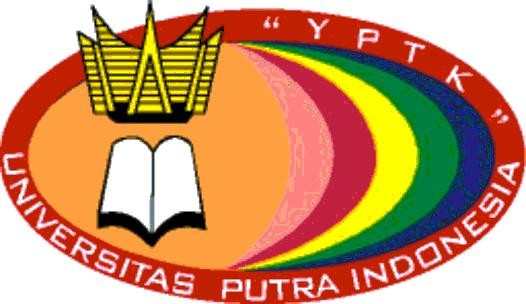 Multiple Linear Regression in Neural Network Dalam Peramalan Jumlah Kunjungan Wisata di Provinsi Sumatera BaratTIM PENGUSUL :Rini Sovia., M.Kom / NIDN : 1005047601 (Ketua)Musli Yanto, S.Kom, M.Kom / NIDN : 1007078901 (Anggota 1)UNIVERSITAS PUTRA INDONESIA “YPTK’ PADANG JULI 2019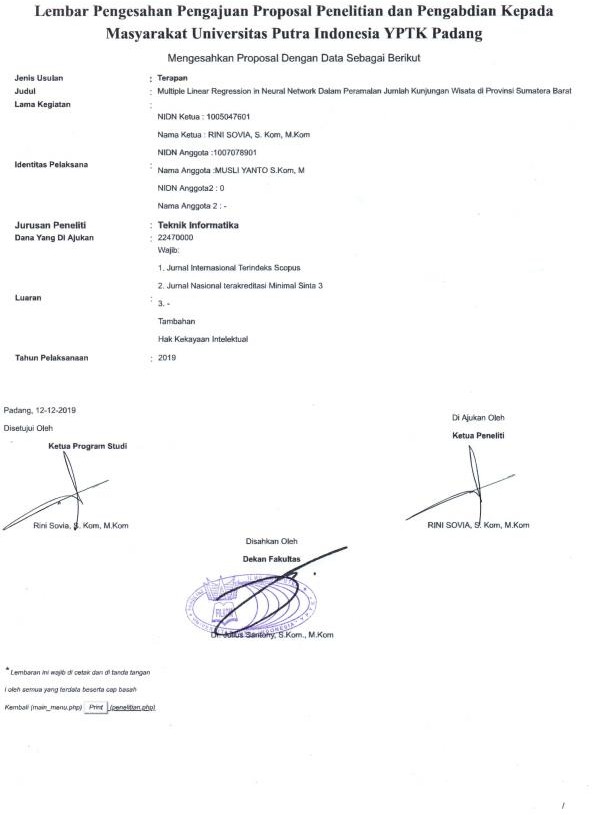 DAFTAR ISIDAFTAR PUSTAKA ....................................................................................LAMPIRAN I. JUSTIFIKASI ANGGARAN PENELITIAN ......................LAMPIRAN II. SUSUNAN ORGANISASI TIM PENELITI DAN PEMBAGIANTUGAS........................................................LAMPIRAN III. BIODATA KETUA TIM DAN ANGGOTA TIM PENELITI. LAMPIRAN IV. SURAT PERNYATAAN KETUA PENELITI .................RINGKASANPeramalan jumlah kunjungan wisata merupakan perihal sangat diperlukan oleh pelaku bisnis pariwisata. Tingkat kedatangan pengunjung terhadap destinasi wisata memang menjadi perhatian, dimana hal ini menjadi salah satu sumber masukan bagi pemerintah dalam APBD setempat dalam dunia pariwisata. Dalam tujuan utama penelitian ini peneliti membangun model prediksi dan memperoleh hasil peramalan jumlah kunjungan wisata yang ada di provinsi Sumatera Barat. Metode yang digunakan dalam penelitian ini adalah Jaringan Syaraf Tiruan algoritma Backpropagation dan Metode Regressi Linear Berganda. Peramalan jumlah kunjungan dilakukan berawal dengan menentukan variabel yang digunakan sebagai prediktor, dilanjutkan pembentukan model pola jaringan dalam melakukan prediksi dengan proses pelatihan dan pengujian jaringan dalam algoritma backpropagation. Hasil prediksi yang didapat akan dilihat korelasi atas penggunaan variabel prediktor dalam mempengaruhi hasil prediksi dengan menggunakan metode Regressi Linear Berganda. Hasil dari penelitian ini, penulis akan menemukan pola prediksi yang terbaik berdasarkan perhitungan statistik yang digunakan dalam menghasilkan hasil keluaran prediksi yang memiliki tingkat keakurasian yang tinggi serta tingkat kesalahan yang minim.Kata kunci : Peramalan, Kunjungan Wisata, JST, Backpropagation, Regressi Linear BergandaBAB I PENDAHULUANLatar Belakang MasalahSektor pariwisata sebagai sektor yang berbasis jasa merupakan salah satu sektor potensial bagi pembangunan nasional karena mampu mendatangkan devisa bagi negara terutama daerah tersebut. Pengeluaran wisatawan tidak hanya tertuju pada satu industri dan jasa tertentu saja, melainkan keberbagai sektor lainnya selama wisatawan berkunjung ke daerah wisata tersebut.Sumatera Barat, merupakan salah satu provinsi yang memiliki destinasi wisata yang begitu banyak. Hampir seluruh kabupaten memiliki destinasi wisata yang daiantaranya punya keunikan sendiri. Salah satu contoh obyek wisata yang ada seperti pantai Carocok, pantai padang dan banyak lagi tempat destinasi kunjungan bagi para wisatawan yang ingin berkunjung di provinsi sumatera barat.Jumlah kunjungan wisata pada propinsi sumatera barat pada masa ini, dapat dijadikan salah satu pertimbangan bagi pemprov sumatera barat untuk dapat meningkatkan jumlah kunjungan wisatawan baik lokal maupun mancanegara, dimana pemprov dapat melihat bahkan melakukan prediksi jumlah wisatawan yang akan berkunjung. Berdasarkan fakta-fakta dan data yang didapatkan dari jumlah kunjungan wisatawan diperlukan peramalan untuk memprediksi jumlah kunjungan wisatawan untuk tahun berikutnya. Maka dikembangkan peramalan pada bidang kecerdasan buatan seperti jaringan syaraf tiruan. Jaringan syaraf tiruan dapat mengidentifikasi pola data dari sistem peramalan jumlah kunjungan wisatawan dengan metode pendekatan pelatihan. Dalam penelitian dalam melakukan prediksi sudah banyak para peneliti menggunakan jaringan saraf tiruan, salah satunya Penerapan JST untuk memprediksi jumlah pengangguran di Provinsi Kalimantan Timur dengan menggunakan algoritma pembelajaran backpropagation berdasarkan pada data survey lapangan sebagai tolok ukur perlu tidaknya ditinjau kembali peningkatan lapangan pekerjaan yang bersesuaian. Dengan menggunakan beberapa variabel masukan yaitu: data tahun 2004 – 2008. Algoritma pembelajaran backpropagation diterapkan untuk pelatihan kedelapan variabeltersebut, sehingga diperoleh keluaran prediksi jumlah pengangguran ditahun berikutnya[1].Terdapat berbagai algoritma yang digunakan dalam teknik Kecerdasan Buatan dengan metode jaringan syaraf tiruan salah satunya menggunakan algoritma Backpropagation . Backpropagation adalah salah satu metode pada jaringan syaraf tiruan yang dapat diaplikasikan dengan baik dalam bidang peramalan berdasarkan data- data masa lalu. Diharapkan dalam proses peramalan ini dapat memprediksi jumlah pengunjung secara efektif dan efesien.Dalam kasus prediksi dalam penelitian sebelumnya, algoritma pembelajaran backpropagation mampu melakukan prediksi dengan menggunakan beberapa variabel yaitu : Pengetahuan dan ketrampilan/kemampuan, penilaian & beban kerja dan bimbingan & konseling. Algoritma pembelajaran Backpropagation diterapkan untuk melatih delapan variabel tersebut untuk memprediksi tingkat pemahaman mahasiswa terhadap mata pelajaran[2].Selain penulis berfokus pada proses prediksi, penulis nantinya juga akan meninjau pola prediksi yang terbentuk dengan menggunakan metode Regressi Lineaar berganda untuk melihat korelasi antara variabel prediktor yang digunakan guna mempengaruhi hasil prediksi. Metode regressi ini adalah salah satu metode Statistik untuk menghitung dan menilai keterkaitan hubungan variabel x atas keluaran y. Secara simultan dengan menggunakan uji-Fisher (F) ditemukan bahwa Metode Regressi Linear Berganda dapat melihat korelasi variabel dalam mempengaruhi hasil terhadap terhadap variabel yang digunakan[3]. Dalam penelitian yang sudah dilakukan, metode Regressi Linear Berganda dapat meilhat korelasi berdasarkan model prediksi y dalam meramalkan konsumsi bahan bakar diperoleh empat variable yang berpengaruh pada jumlah konsumsi premium yaitu inflasi, disparitas harga pertamax dan premium, pertumbuhan ekonomi, dan jumlah mobil. Dari keempat variabel tersebut, disparitas harga pertamax terhadap premium adalah variabel yang paling mempengaruhi jumlah konsumsi premium, diikuti jumlah mobil.Sedangkan variabel inflasi dan pertumbuhan ekonomi memiliki pengaruh negative[4].Perumusan MasalahBerdasarkan uraian dari latar belakang yang dikemukakan, maka dapat dirumuskan masalah dalam penelitian ini :Bagaimanakah Jaringan Syaraf Tiruan dapat melakukan proses prediksi terhadap jumlah kunjungan wisata pada periode mendatang di provinsi Sumatera Barat?Bagaimana bentuk model pola yang terbentuk dalam prediksi jumlah kunjungan wisata menggunakan Jaringan Syaraf Tiruan dapat diproses kembali dengan metode Regressi Linear Berganda dalam hubungan korelasi atas variabel prediktor yang digunakan ?Bagaimana hasil proses prediksi dapat dijadikan bahan pertimbangan dalam mengelola pariwisata yang ada di provinsi Sumtera Barat?Tujuan PenelitianAdapun tujuan yang ingin dicapai dari penulisan ini adalah :Mengetahui keakuratan metode jaringan syaraf tiruan menggunakan algoritma backpropagation dalam melakukan prediksi jumlah pengunjung kedaerah wisata Carocok Painan.Mengetahui kecocokan hubungan variabel prediktor yang digunakan berdasakan fakta dengan menggunakan metode Regressi Linear Berganda untuk keluaran hasil prediksi yang dihasilkan.Dengan membandingkan data dari kunjungan wisata pada tahun periode sebelumnya dan melihat fakta yang nantinya akan terjadi atas hasil prediksi yang dihasilkan dapat dijadikan bahan pertimbangan bagi Dinas Pariwisata dalam mengelola destinasi wisata yang ada di provinsi Sumatera Barat.Manfaat PenelitianDapat digunakan sebagai bahan masukan dalam upaya pengelolaan destinasi wisata bagi Dinas Pariwisata Sumatera Barat yang bertujuan untuk bisa digunakan dalam meningkatkan jumlah kunjungan wisatawan.Dapat dijadikan patokan untuk kedepannya dalam upaya melakukan pengembangan terhadap obyek wisata Carocok Painan dan memberikan pelayanan yang baik kepada pengunjung.Rencana Capaian TargetTabel 1.1 Rencana Target CapaianBAB II LANDASAN TEORIArtificial IntelligenceKecerdasan buatan berasal dari bahasa inggris “ Artificial Intelligence” yaitu intelligence adalah kata sifat yang berarti cerdas, sedangkan artificial artinya buatan. Kecerdasan yang dimaksud adalah mesin yang mampu berfikir, menimbang tindakan yang akan diambil, dan mampu mengambil keputusan seperti yang dilakukan manusia [5]. Program Kecerdasan Buatan (Artificial Intelligent) yang menyerupai kemampuan seorang pakar yang mampu menyelesaikan permasalahan tertentu berdasarkan sekumpulan pengetahuan atas permasalahan tertentu yang spesifik disebut sistem berbasis aturan (knowledge based system)Beberapa defenisi AI yang disampaikan oleh beberapa ahli. Para ahli mendefenisikan AI secara berbeda-beda tergantung pada sudut pandang mereka masing- masing. Ada yang fokus pada logika berpikir manusia saja, tetapi ada juga yang mendefenisikan AI secara lebih luas pada tingkah laku manusia. Pada [RUS95], Stuart Russel dan Peter Norvig mengelompokkan defenisi AI, yang diperoleh dari beberapa textbook berbeda ke dalam empat kategori, yaitu [6] :Thinking humanly : the cognitive modelling approachPendekatan ini dilakukan dengan dua cara sebagai berikut :Melalui introspeksi : mencoba menangkap pemikiran-pemikiran kita sendiri saat kita berpikir. Tetapi seorang psikologi Barat mengatakan : “how do you know that you understand?” Bagaimana Anda tahu bahwa Anda mengerti? Karena pada saat Anda menyadari pemikiran Anda, ternyata pemikiran tersebut sudah lewat dan digantikan kesadaran Anda. Sehingga, defenisi ini terkesan mengada-ada dan tidak mungkin dilakukan.Melalui eksperimen-eksperimen psikologi.Acting humanly : the Turing test approachPada tahun 1950, Alan Turing merancang suatu ujian bagi komputer berintelijensia untuk menguji apakah komputer tersebut mampu mengelabuhi seorang manusia yangmenginterogasinya melalui teletype (komunikasi berbasis teks jarak jauh). Jika interrogator tidak dapat membedakan yang diinterogasi adalah manusia atau komputer, maka komputer berintelijensia tersebut lolos dari Turing test. Komputer tersebut perlu memiliki kemampuan Natural Language Processing, Knowledge Representation, Automated Reasoning, Machine Learning, Computer Vision, Robotics. Turing test sengaja menghindari interaksi fisik antara Interrogator dan komputer karena simulasi fisik manusia tidak memerlukan intelijensia.Thinking rationally : the laws of thought approachTerdapat dua masalah dalam pendekatan ini, yaitu :Tidak mudah untuk membuat pengetahuan informal dan menyatakan pengetahuan tersebut ke dalam formal term yang diperlukan oleh notasi logika, khususnya ketika pengetahuan tersebut memiliki kepastiankurang dari 100%.Terdapat perbedaan besar antara dapat memecahkan masalah “dalam prinsip” dan memecahkannya “dalam dunia nyata”.Acting actually : the rational agent approachMembuat inferensi yang logis merupakan bagian dari suatu rational agent. Hal ini disebabkan satu-satunya cara uutuk melakukan aksi secara rasional adalah dengan menalar secara logis. Dengan menalar secara logis, maka bisa didapatkan kesimpulan bahwa aksi yang diberikan akan mencapai tujuan atau tidak. Jika mencapai tujuan, maka agent dapat melakukan aksi berdasarkan kesimpulan tersebut.Berdasarkan defenisi diatas dapat disimpulkan bahwa Kecerdasan Buatan memungkinkan untuk komputer berfikir atau menalar dalam membuat keputusan dan mengambil tindakan seperti yang dilakukan oleh manusia bahkan dapat lebih baik dari manusia.Pengertian Jaringan Syaraf TiruanJaringan syaraf tiruan adalah paradigma pengolahan informasi yang terinspirasi oleh sistem saraf secara biologis, seperti proses informasi pada otak manusia. Elemen kunci dari paradigma ini adalah struktur dari sistem pengolahan informasi yang terdiri dari sejumlah besar elemen pemrosesan yang saling berhubungan (neuron), bekerja serentak untuk menyelesaikan masalah tertentu[5].Sedangkan menurut Alexander dan Morton mendefenisikan jaringan syaraf tiruan adalah prosesor tersebar paralel(paralel distributed processor) yang sangat besar yang memiliki kecendrungan untuk menyimpan pengetahuan yang bersifat pengalaman dan membuatnya siap untuk digunakan. JST menyerupai otak manusia daam dua hal, yaitu : Pengetahuan diperoleh jaringan melalui proses belajar; Kekuatan hubungan antar sel syaraf (neuron) yang dikenal sebagai bobot-bobot sinaptik digunakan untuk menyimpan pengetahuan [6].Berdasarkan model matematis tersebut, baik tidaknya suatu model JST ditentukan oleh hal-hal berikut :Arsitektur jaringan, yaitu sebuah arsitektur yang menentukan pola antar neuron.Metode pembelajaran (learning method) yaitu metode yang digunakan untuk menentukan dan dapat mengubah bobot.Fungsi aktivasi.Secara matematis, proses ini dijelaskan dalam gambar 2.2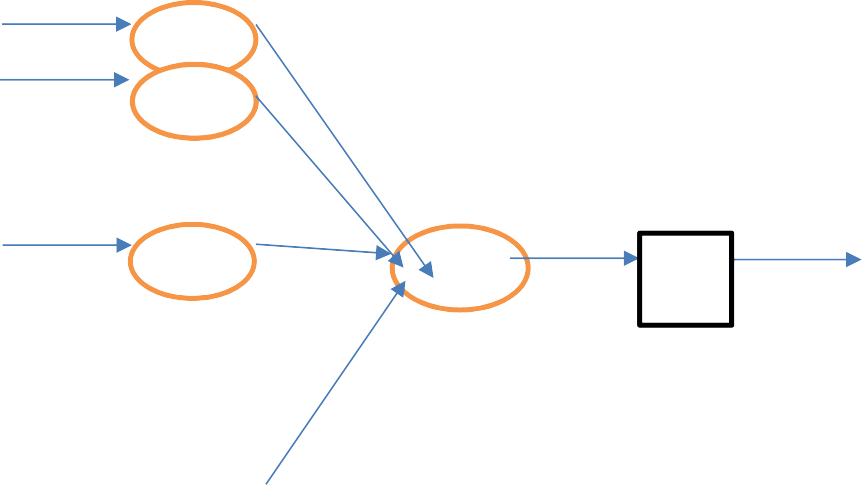 Input signals	Synaptic Weight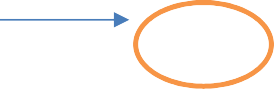 Gambar 2.1 Model Matematis dari JST[5]Dari model ini aktivitas interval neuron dapat ditunjukkan sebagai berikut : Vk = ∑p	Wkj XjSetelah Vk melewati fungsi aktivasi tertentu, output neuron adalah ykArsitektur JaringanModel JST adalah salah satuya ditentukan oleh hubungan antar neuron atau yang biasa disebut sebagai arsitektur jaringan. Neuron-neuron tersebut terkumpul dalam lapisan-lapisan yang disebut neuron layer. Lapisan-lapisan penyusun JST dibagi menjadi tiga, yaitu [5]:Lapisan Input (Input Layer)Unit-unit dalam lapisan input disebut unit-unit input yang bertugas menerima pola inputan dari luar yag menggambarkan suatu permasalahan.Lapisan Tersembunyi (Hidden Layer)Unit-unit dalam lapisan tersembunyi disebut unit-unit tersembunyi, yang mana nilai outputnya tidak dapat diamati secara langsung.Lapisan Output (Output Layer)Unit-unit dalam lapisan output disebut unit-unit output, yang merupakan solusi JST terhadap suatu permasalahan.Beberapa arsitektur jaringan yang sering digunakan dalam jaringan syaraf tiruan antara lain [7] :Jaringan Lapisan Tunggal (single Layer Net)Jaringan dengan lapisan tunggal terdiri dari 1 lapisan input dan 1 lapisan output. Setiap unit dalam lapisan input selalu terhubung dengan setiap unit yang terdapat pada lapisan output. Jaringan ini hanya menerima input kemudian secara langsung akan mengolahnya menjadi output tanpa harus melalui lapisa tersembunyi. Contoh JST yang menggunakan jaringan lapisan tunggal adalah ADALINE, Hopfield, Perceptron.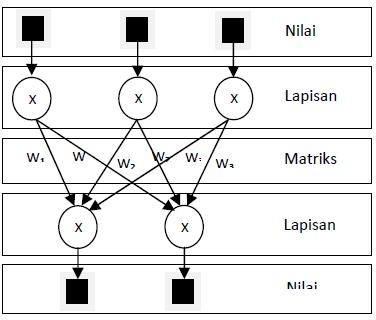 Gambar 2.2 Arsitektur Jaringan Syaraf Tiruan Layer TunggalJaringan Banyak Lapisan ( Multilayer Net)Jaringan dengan lapisan jamak memiliki 3 jenis lapisan yakni layer input, layer output, dan juga layer tersembunyi. Jaringan dengan banyak lapisaan ini dapat menyelesaikan permasalahan yang lebih kompleks dibandingkan dengan jaringan lapisan tunggal. Namun, proses pelatihan sering membutuhkan waktu yang cenderung lama. Contoh algoritma Jaringan Syaraf Tiruan yang menggunakan metode ini yaitu : MADALINE, Backpropagation, Neocognitron.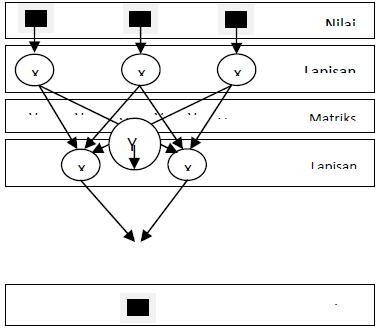 Gambar 2.4 Arsitektur JST Multi LayerJaringan Lapisan Kompetitif (Competitive Layer)Pada jaringan ini sekumpulan neuron bersaing untuk mendapatkan hak menjadi aktif. Contoh algoritma yang menggunakan metode ini adalah LVQ.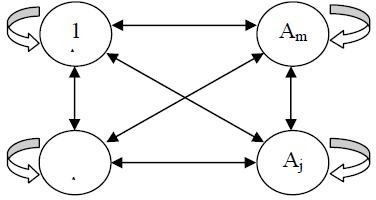 Gambar 2.5 Arsitektur JST Lapisan KompetitifAlgoritma BackpropagationBackpropagation adalah metode penurunan gradien unuk meminimalkan kuadrat error keluaran [5]. Algoritma Backpropagation merupakan salah satu algoritma yng sering digunakan dalam menyelesaikan masalah-masalah yang rumit. Hal ini dimungkinkan karena jaringan dengan algoritma ini dilatih dengan menggunakanmetode belajar terbimbing. Pada jarigan ini diberikan sepasang pola yang terdiri atas pola masukan dn pola yang diinginkan [7].Ada tiga tahap yang harus dilakukan dalam pelatihan jaringan, yaitu tahap perambatan maju (forward propagation), tahap perambatan-balik dan tahap perubahan bobot dan bias. Arsitektur jaringan ini terdiri dari inut layer, hidden layer, dan output layer seperti pada Gambar 2.3 [5].Gambar 2.3 Jaringan syaraf backpropagation dengan satu lapisan TersembunyiInisialisasi bobot (ambi nilai random yang cukup kecil)Selama kondisi berhenti bernilai salah, kerjakan :Tahap Perambatan Maju (forward propagation)Setiap unit input (Xi, i=1,2,3,...n) menerima sinyal Xi dan meneruskan sinyal tersebut ke semua unit pada lapisan tersembunyi.Setiap unit tersembunyi (Zi, j=1,2,3,...p) menjumlahkan bobot sinyal input dengan persamaan berikut :Z_inj = v0j + ∑𝑛	Xi 𝑉ijDengan menerapkan fungsi aktivasi untuk menghitung sinyal output-nya : Zj = f(Z_inj)Biasanya fungsi aktivasi yang digunakan adalah fugsi sigmod, kemudian mengirimkan sinyal tersebut ke semua unit output.Setiap unit output (Yk, k = 1,2,3,...m) menjumlahkan bobot sinyal inputYk_in k = W0k + ∑𝑝	𝑍i Wj𝑘Dan menerapkan fungsi aktivasi untuk menghitung sinyal outputnya : Yk = f(y_ink)Tahap Perambatan Balik (Backpropagation)Setiap unit output (Yk, k =1,2,3,...m) menerima pola target yang sesuai degan pola input pelatihan, kemudian hitung error dengan persamaan berikut :δk = (tk - yk) f(y_ink)f’ adalah turunan dari fungsi aktivasikemudian hitung koreksi bobot dengan persamaan berikut :∆wjk = αδk zjDan menghitung koreksi bias dengan persamaan berikut :∆w0k = αδkSekaligus mengirimkan δk ke unit-unit yang ada di lapisan paling kanan.Setiap unit tersembunyi (zj, j=1,2,3,...,p) menjumlahkan delta inputnya (dari unit-unit yang berada pada lapisan di kanannya):δ_inj = ∑𝑚	𝛿𝑘 Wj𝑘untuk menghitung informasi eror, kalikan nilai ini dengan turunan dari fungsi aktivasinya :δj = δ_inj f(z_inj)kemudian hitung koreksi bobot dengan persamaan berikut :∆vjk = α δj xisetelah itu, hitung juga koreksi bias dengan persamaam berikut :∆v0j = α δjTahap perubahan bobot dan biasSetiap unit output (Yk, k =1,2,3,...m) dilakukan perubahan bobot dan bias (j=0,1,2,...,p) dengan persamaan berikut.Wjk (baru) = wjk (lama) + ∆wjkSetiap unit tersembunyi (Zj , j =1,2,3,...p) dilakukan perubahan bobot dan bias (i=0,1,2,...,n) dengan persamaan berikut :Vij(baru) =Vij(lama) +∆VijTes kondisi berhentiMetode Regressi Linear BergandaModel regresi linier berganda (Multi-Linear Regression, MLR) adalah model yang menggambarkan hubungan satu variabel tergantung (dependent variable) terhadap dua atau lebih variabel penduga (predictor variables). Model regresi linear berganda dipresentasikan dengan persamaan umum berikut[8]:y= a+ bi.xi+ e	(1)dimana a adalah nilai titik potong model pada sumbu Y, yaitu nilai dari variabel yang akan diprediksi ketika semua X-nya nol. Xi, dimana i =2 hingga k, adalah variabel penduga yang banyaknya dua atau lebih. Variabel penduga juga biasa juga disebut variabel bebas (independent variable). i adalah index yang menunjukkan jumlah variabel bebas yang digunakan untuk mengestimasi nilai Y. Bila i = 1, maka MLR berubah menjadi regresi linier sederhana. bj adalah jumlah perubahan Y, ketika nilai Xj tertentu bertambah satu, dan nilai dari variabel penduga lainnya dijaga konstan. e adalah variabel residu yang menyatakan selisih antara Y yang sebenarnya (real data) dengan nilai taksirannya. Faktor residu menjelaskan pengaruh faktor-faktor lain yang tidak termasuk dalam persamaan regresi. Dengan kata lain, jika dalam suatu model tidak termasuk suatu faktor yang dapat menjelaskan persamaan tersebut, maka pengaruh    faktor    tersebut    dapat    dijelaskan    melalui    faktor     kesalahan. MLR dapat digunakan untuk berbagai keperluan diantaranya:menaksir nilai rata-rata dari variabel tergantung berdasarkan nilai-nilai variabel penduga yang digunakanmenguji hipotesis tentang sifat ketergantungan antar variabel.memprediksi atau meramalkan nilai rata-rata dari variabel tergantung berdasarkan nilai variabel bebas yang berada diluar rentang sampelmengetahui tingkat kontribusi (tingkat pengaruh) masing-masing variable bebas terhadap variable yang diestimasi.Model regresi linier berganda untuk populasi adalah sebagai berikut [8]:Y = α + β1X1+ β2X2 + β3X3+ εiDimana:Y=Jumlah produksi α = konstantaβ1, β2, β3= koefisensi regresi variable independen X1 = Jumlah kerusakan mesinX2 = Harga bahan baku X3 = Jumlah tenaga kerjaBAB III METODOLOGI PENELITIANKerangka PenelitianDalam bab ini akan dijelaskan mengenai urutan langkah-langkah yang dibuat secara sistematis dan logis sehingga dapat dijadikan pedoman yang jelas dan mudah untuk menyelesaikan permasalahan yang ada.Gambar 3.1 Kerangka KerjaTahapan PenelitianStudi PendahuluanPada tahapan ini peneliti, permasalahan yang akan dibahas untuk melakukan analisa proses prediksi dalam melihat jumlah pengunjung wisata yang terjadi pada provinsi Sumatera Barat.Mempelajari LiteraturUntuk mencapai tujuan yang dicapai, kita perlu mencari dan mempelajari literatur-literatur yang berkaitan dengan permasalahan agar digunakan untuk menunjang dan membantu penyelesaian masalah yang diteliti. Sumber dapat berupa buku, jurnal, paper maupun situs internet yang berhubungan dengan sistem yang akan dirancang.Pengumpulan DataDalam pengumpulan data ini, digunakan beberapa metode yang mendukung antara lain :	Interview yaitu melakukan penelusuran untuk mendapatkan data dan informasi melalui tanya jawab dan wawancara dengan pihak orang yang berkopenten terhadap permasalahan yang diteliti.Studi Pustaka yaitu pengumpulan data dan penelusuran informasi dengan cara membaca dan mempelajari buku-buku dan jurnal-jurnal penelitian yang berkaitan dan menunjang, baik dalam menganalisa data dan informasi maupun pemecahan masalah secara keseluruhan.AnalisaPada tahap ini dilakukan pengumpulan fakta-fakta yang mendukung perancangan sistem dengan mengadakan konsultasi kepada pakar dan membandingkan hasil penelitian dengan buku penuntun yang ada.Pada tahapan ini peneliti menggunakan Unified Modeling Language (UML).PerancanganPada tahap ini dilakukan perancangan tampilan user interface program. Pada sub bab ini akan diberikan bentuk tampilan jika program telah selesai dibangun.ImplementasiImplementasi merupakan proses merubah perancangan yang telah dibuat menjadi program yang dikembangkan dengan bahasa pemrograman yang akan digunakan.PengujianPada tahap pengujian ini merpakan program yang telah dibangun akan diuji untuk mengetahui apakah program tersebut sudah berjalan dengan benar dan sesuai dengan perancangan yang dilakukan.KesimpulanMembuat laporan atau hasil dari analisa dan perancangan kedalam format penulisan penelitian yang disertai dengan kesimpulan akhir.BAB IVBIAYA DAN JADWAL PENELITIANAnggaran BiayaPenelitian dilakukan dalam jangka waktu 1 (satu) tahun dengan rincian kegiatan sebagaimana dijelaskan melalui matriks tabel berikut iniTabel 4.1. Rencana Anggaran Biaya Penelitian4	Lain – lain (publikasi, seminar)Rp. 9.500.000,-Jadwal PenelitianJadwal penelitian dapat dilihat pada bar chart dibawah ini :Tabel 4.2. Jadwal PenelitianNo	Jenis Kegiatan	Bulan1	2	3	4	5	6	7	8	9	10	11	12PersiapanStudi PendahuluanMempelajari LiteraturPengumpulan DataAnalisa dan PerancanganAnalisa DataAnalisa SistemMerancang Model AplikasiMerancang Prototipe AplikasiImplementas dan PengujianMembuat AplikasiMenguji AplikasiEvaluasiEvaluasi HasilDAFTAR PUSTAKAAndrijasa, M.F & Mistianingsih, 2010,” Penerapan Jaringan Syaraf Tiruan Untuk Memprediksi Jumlah Pengangguran di Provinsi Kalimantan Timur Dengan Menggunakan Algoritma Pembelajaran Backpropagation”, Jurnal Informatika MulawarmanVol 5 No. 1.Solikhun, M. Safii & Agus Trisno,2017, “Jaringan Saraf Tiruan Untuk Memprediksi Tingkat Pemahaman Sisiwa Terhadap Matapelajaran Dengan Menggunakan Algoritma Backpropagation”, Jurnal Sains Komputer & Informatika (J-SAKTI) Volume (1) No. 1.Suyitno, Popy Purnamasari Wahid & Herlawati, 2015, “Metode Regresi Linier Berganda Kualitas Super Member Supermall Terhadap Peningkatan Jumlah Pengunjung Pada Supermall Karawang”, Bina Insani Ict Journal, Vol.2, No.2.Farizal, Rachman, Amar Dan Hadi Al Rasyid, 2014, “Model Peramalan Konsumsi Bahan Bakar Jenis Premium Di Indonesia Dengan Regresi Linier Berganda”, Jurnal Ilmiah Teknik Industri Universitas Indonesia, Vol. 13, No. 2.Sutojo, T, Mulyanto, Edi dan	Suhartono, Vincent. (2011). Kecerdasan Buatan.Semarang: CV Andi Offset .Suyanto. (2014). Artificial Intelligence (Searching, Reasoning, Planning dan Learning). Bandung: Informatika Bandung.Arizona, Zekson, Matondang. 2013. Jaringan Syaraf Tiruan Dengan Algoritma Backpropagation Untuk Penentuan Kelulusan Sidang Skripsi. Vol. 4. Medan: STMIK Budi Darma Medan.Sulistyono & Wiwik Sulistiyowati, 2017, ” Peramalan Produksi dengan Metode Regresi Linier Berganda”, Jurnal Prozima Universitas Muhammadiyah Sidoarjo, Vol 1, No.2.Ndruru, Riang Enjelita, Situmorang, Marihat Dan Tarigan, Gim, 2014“ ANALISA Faktor-Faktor Yang Mempengaruhi Hasil Produksi Padi Di Deli Serdang”, Jurnal Saintia Matematika Vol. 2, No. 1[10]A.S, Rosa & Shalahuddin M. (2014). Modul Pembelajaran Rekayasa Perangkat Lunak (Terstruktur dan Berorientasi Objek). Bandung: Informatika.Dahria, Muhammad. 2008. Kecerdasan Buatan (Artificial Intelligence). Jurnal SAINTIKOM.Kosasi, Sandy. 2014. Penerapan Metode Jaringan Syaraf Tiruan Backpropagation Untuk Memprediksi Nilai Ujian Sekolah. Vol. 7. No. 1. hal 20-28. Pontianak: STMIK Pontianak.Latif, Muhammad, Chasani,. Dan Zukhri, Zainudin. 2013. Aplikasi Peramalan Tagihan Listrik Dengan Jaringan Syaraf Tiruan. Hal. 28-31. Yogyakarta: Jurusan Teknik Informatika, Fakultas Teknologi Industri, Universitas Islam Indonesia.Lestari, Novinda. Dan Wahyuningsih, Nuri. Sept.2012. Peramalan Kunjungan Wisata Dengan Pendekatan Model SARIMA. Jurnal SAINS dan SENI. Surabaya: Istitude Teknologi Sepuluh November.Peranginangin, Kasiman (2006). Aplikasi Web dengan PHP dan MySQL. Yogyakarta: CV Andi Offset.Sabati, Diannovi T.K,. Agustin, Wike, Prima, Dania Dan Atica, Shyntia Putri,. 2014. Peramalan Permintaan Sari Apel Dengan Metode Jaringan Syaraf Tiruan (JST) di KSU Brosem, Batu. Malang: Fakultas Teknologi Pertanian, Universitas Brawijaya.Siang, J.J. (2009). Jaringan Syaraf Tiruan dan Pemrogramannya Menggunakan Matlab. Yogyakarta: CV Andi OffsetWidya, Intan Kusuma dan Maman, Agus Abadi. 2011. Aplikasi Model Backpropagation Neural Network Untuk Perkiraan Produksi Tebu Pada PT. Perkebunan Nusantara IX. Yogyakarta: Program Studi Matematika, FMIPA Universitas Negeri Yogyakarta.LAMPIRAN I. JUSTIFIKASI ANGGARAN PENELITIAN1. Peralatan PenunjangPerjalananMaterial		Justifikasi PemakaianKuantitas	Harga Satuan (Rp).Harga PeralatanPenunjang (Rp).Th.IRental Mobil	4 hari	Rp500.000,-	Rp2.500.000,-Biaya Jalan (Minyak Mobil dan Makan)Konsultasi Pihak TerkaitLain-lain4 hari	Rp 500.000,-	Rp 2.500.000,-3 kali	Rp 500.000,-	Rp 1.500.000,-SUB TOTAL	Rp. 5.500.000,-TOTAL ANGGARAN YANG DIPERLUKAN PER TH.(Rp) Rp.22.470.000,- TOTAL ANGGARAN YANG DIPERLUKAN (Rp)	Rp.22.470.000,-Lampiran 2. Susunan Organisasi Tim Peneliti / Pelaksana dan Pembagian TugasNo	Nama / NIDN	Instansi AsalBidang IlmuAlokasi waktu (jam/minggu)Uraian TugasRINI SOVIA / 1005047601MUSLI YANTO / 1007078901Universitas Putra Indonesia “YPTK”Universitas Putra Indonesia “YPTK”Teknik Informatik aTeknik Informatika6	 PresentasiIdentifikasi MasalahAnalisa MasalahMenentukan TujuanMempelajari LiteraturPerancanganImplementasi5	 MengumpulData ImplementasiEvaluasiMengumpulData ImplementasiEvaluasiLampiran 3. Biodata Ketua dan Anggota Ketua Peneliti:Identitas DiriNama	Lengkap	(dengan gelar)Rini Sovia, M. KomJenis Kelamin	PerempuanJabatan Fngsional	Lektor KepalaNIK	-5.	NIDN	1005047601Tempat dan Tanggal Lahir	Solok, 5 April 1976Email	rini_sovia4@ymail.com8.	No.Telp/HP	0812678720609.	Alamat Kantor	Jl. Raya Lubuk Begalung Padang, Sumatera Barat10.	No.Telp/Fax	0751-776666 / 0751-71913Lulusan yang Telah dihasilkanS1 = 5 Orang, S2 =0 Orang, S3= 0 Orang12	Mata Kuliah yang Diampu	1. Permodelan SimulasiTeori Bahasa dan AutomataPengelolaan Sistem InformasiSistem Basis DataRiwayat PendidikanS1	S2	S3Nama	Perguruan TinggiUniversitas Gunadarma JakartaUniversitas	Putra	Indonesi	- “YPTK” PadangBidang Ilmu	Manajemen InformatikaTeknologi Informasi	-Tahun Masuk-Lulus	1995- 1999	2004- 2006	-Judul	skripsi/Thesis/ DisertasiStruktur	DataPointer		Pada Pengaturan	Tempat Parkir	Dengan Menggunakan Pemograman Turbo Pascal 6.0Model Alternatif Pengganti Teknologi Smartcard Untuk Sistem Layanan Absen Ujian (Studi Kasus : Universitas Putra Indonesia “Yptk” Padang)Nama Pembimbing/PromotorErnastuti, M. Kom,Lily Wulandari, S. KomDR. SarjonDefit, S. Kom,M. ScDR. GunadiWidiNurcahyo,S. Kom, M.ScPengalaman Penelitian dalam 5 Tahun terakhirPengalaman Pengabdian Kepada Masyarakat dalam 5 Tahun terakhirPengalaman Penulisan Artikel Ilmiah Dalam 5 Tahun terakhirPengalaman Penyampaian Makalah  Secara Oral Pada Pertemuan /Seminar Ilmiah dalam 5 Tahun terakhirPengalaman Penulisan Buku dalam 5 Tahun terakhirPengalaman Perolehan HKI 5 -10 Tahun terakhirPengalaman Merumuskan Kebijakan Publik/Rekayasa Sosial Lainnya Dalam 5 Tahun terakhirPenghargaan Yang Pernah Diraih dalam 10 Tahun terakhir (dari pemerintah, asosiasi atau institusi)Semua data yang diisikan dan tercantum dalam biodata ini adalah benar dan dapat dipertanggung jawabkan secara hukum. Apabila dikemudian hari ternyata dijumpai ketidaksesuaian dengan kenyataan, saya sanggup menerima sanksi.Demikian bidodata ini saya buat dengan sebenarnya untuk memenuhi salah satu persyaratan dalam pengajuan penelitian TerapanPadang, 16 Juli 2019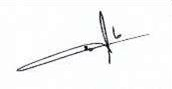 NIDN. 1005047601Anggota Tim Peneliti :IdentitasNama Lengkap (dengan gelar)	MUSLI YANTO, S.Kom., M.Kom.Jenis Kelamin	Laki-lakiJabatan Fungsional	Lektor 3C (Kum 200)NIK	-5	NIDN	1007078901Tempat dan Tanggal Lahir	Jakarta / 07 Juli 1989E-Mail	musli_yanto@upiyptk.ac.id8	No. Telp / HP	081378273341Alamata Kantor	Jl. Raya Lubuk Begalung, Padang, Sumatera BaratNo. Telp / Fax	-Lulusan yang Telah dihasilkan	-Matakuliah yang Diampu	1. Dasar Pemograman (OOP Visual)GIS (Sistem Informasi Geografis)Mobile ProgramingRiwayat PendidikanS1	S2	S3Nama Perguruan Tinggi	Universitas	PutraIndonesia	“YPTK” PadangUniversitas		Putra Indonesia	“YPTK”	- PadangBidang Ilmu	Teknik Informatika	Teknik Informatika	- Tahun Masuk / Lulus		2008 / 2012		2013 / 2014	-Judul skripsi/Thesis/ DisertasiNama Pembimbing/ PromotorPembangunan Aplikasi Mobile Sistem Informasi Geografis Untuk Menunjukan Tempat Lokasi Ujian SNPTN di Kota Padang.Jufriadif Na’am, S.Kom, M.Kom Yuhandri, S.Kom, M.KomAnalisis Jaringan Syaraf Tiruan untuk Memprediksi JumlahReservasi Kamar Hotel	- Dengan MetodeBackPropagation (Studi Kasus Hotel Grand Zuri Padang)Dr. Sarjon Defit, S.Kom,M.Sc	-Dr. Gunadi Widi Nurcahyo, MScPengalaman Penelitian dalam 5 tahun terakhir (Bukan Skripsi / Thesis / Disertasi)No	Tahun	Judul Penelitian	PendanaanSumber	Jml (JutaRp.)1	2011        Data    Mining    Pemetaan    PolaPenjualan Dengan Menggunakan Algoritma Asosiasi Pada Perusahaan RitelUniversitas Putra Indonesia “YPTK” Padang3.000.000,-Pengalaman Penulisan Artikel Ilmiah Dalam 5 Tahun terakhirSistem Informasi Geografis Untuk Menunjukkan Tempat Lokasi Ujian Smptn Dikota PadangAnalisis Jaringan Syaraf Tiruan Untuk Memprediksi JumlahReservasi Kamar Hotel Dengan Metode Backpropagation (Studi Kasus Hotel Grand Zuri Padang)Tahun 2014	TEKNOLOGIUniversitas Putra Indonesia YPTKVol 2, No 1Tahun 2015JurnalKOMTEKINFOUniversitas Putra Indonesia YPTKImplementation of Signature Recognitionby UsingBackpropagation	Penerapan Jaringan Syaraf Tiruan Dengan Algoritma Perceptron PadaPola Penentuan Nilai Status Kelulusan Sidang SkripsiJaringan Syaraf Tiruan Analisa Pengaruh Gizi Buruk Terhadap Perkembangan Balita denganAlgoritma Perceptron	Peramalan Penjualan Pada Toko Retail Menggunakan Algoritma Backpropagation Neural NetworkPENCARIAN RUTE TERCEPAT TRANSPORTASI DI KOTAPADANG DENGAN ALGORITHMA DIJKSTRAAplikasi Pengelompokan Penjualan Dengan Clustering Data Mining Pada Toko Retail Kota PadangVol.1 No.1 Tahun 2016Vol. 5 No.2Tahun 2017Vol.12 No.1 Tahun 2017Vol. 2 No.3Tahun 2018Vol.5 No.1 Tahun 2018Vol. 2 No. 1Tahun 2018UPI YPTK Journal of Computer Science and Information TechnologyJurnal TeknoIf Institut Teknologi PadangJurnal Ilmiah Media Sisfo Stikom JambiJURNAL MEDIA INFORMATIKA BUDIDARMAJurnal KOMTEKINFO Universitas Putra Indonesia YPTKVII.ProsidingBank Indonesia Interest Rate Prediction and Forecast WithBackpropagation Neural Network	Jaringan Syaraf Tiruan Perceptron untuk Penentuan Pola Sistem IrigasiLahan Pertanian di Kabupaten Pesisir Selatan Sumatra BaratSistem Informasi Geografis Lokasi Perkebunan Disepanjang Garis Pantai Pesisir Selatan BerbasisAndroidPeramalan Jumlah Produksi AirDengan Algoritma BackpropagationTahun 2018Vol.22, No.2Tahun 2018Vol.13 No.1 Tahun 2018Vol.23, No.1Tahun 2019SISFOTEK Politeknik Negeri PadangInternational Conference on Information Technology Systems and Innovation (ICITSI)Jurnal Sebatik STMIK Widya CiptaJurnal Ilmiah Media Sisfo Stikom JambiJurnal Sebatik STMIK Widya CiptaPengalaman Penyampaian Makalah Secara Oral pada pertemuan / seminar ilmiah dalam 5 tahun terakhirNo	Nama Pertemuan Ilmia / SeminarJudul Artikel Ilmiah	Waktu danTempatSeminar Nasional SEBATIK2018Seminar Nasional SISFOTEK 22018Jaringan Syaraf Tiruan Perceptron untuk Penentuan Pola Sistem Irigasi Lahan Pertanian di Kabupaten Pesisir Selatan Sumatra BaratAplikasi Pengelompokan Penjualan	Dengan Clustering		DataSamarinda Kaliman TimurHotel	Mercure Padang, September 2018Seminar Nasional SEBATIK2019Mining Pada Toko Retail Kota PadangPeramalan	Jumlah Produksi Air Dengan Algoritma BackpropagationMakasar	April 2019Penghargaan yang pernah diraih dalam 10 tahun terakhirNo	Jenis Penghargaan	Institusi PemberiPenghargaanTahunBelum AdaSemua data yang saya isikan dan tercantum dalam biodata ini adalah benar dan dapat dipertanggung jawabkan secara hukum. Apabila dikemudian hari ternyata dijumpai ketidaksesuaian dengan kenyataan, saya sanggup menerima sanksi.Demikian Biodata ini saya buat dengan sebenarnya untuk memenuhi salah satu persyaratan dalam Pengajuan Penelitian TerapanPadang, 23 Juli 2019 Pengusul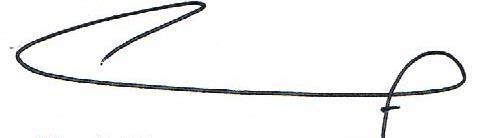 Musli Yanto, S.Kom., M.Kom.NIDN. 1007078901LAMPIRAN IV. SURAT PERNYATAAN KETUA PENELITI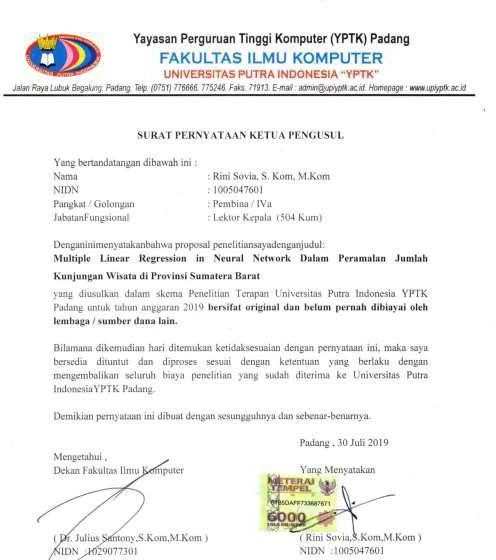 HALAMAN JUDUL ....................................................................................iHALAMAN PENGESAHAN .......................................................................iiDAFTAR ISI ..................................................................................................iiiRINGKASAN ................................................................................................vBAB I PENDAHULUAN ..................................................................................11.1.. Latar Belakang ........................................................................................11.2.. Perumusan Masalah ................................................................................21.3.. Tujuan Penelitian ....................................................................................21.4.. Manfaat Penelitian ..................................................................................31.5.. Rencanan Capaian Target........................................................................4BAB II LANDASAN TEORI .............................................................................52.1.Artificial Intelligence.............................................................................52.2.Pengertian Jaringan Syaraf Tiruan.........................................................72.3.Arsitektur Jaringan.................................................................................82.4.Algoritma Backpropagation...................................................................102.5.Metode Regressi Linear Berganda.........................................................11BAB III METODOLOGI PENELITIAN ......................................................123.1 Kerangka Penelitian ...................................................................133.2 Tahapan Penelitian .....................................................................143.2.1 Studi Pendahuluan ...........................................................153.2.2 Mempelajari Literatur ......................................................163.2.3 Pengumpulan Data ...........................................................17NoJenis LuaranJenis LuaranIndikator Capaian1Publikasi Ilmiah di Jurnal Nasional (ber ISSN)Publikasi Ilmiah di Jurnal Nasional (ber ISSN)Ada2Pemakalah dalam Temu IlmiahNasional-2Pemakalah dalam Temu IlmiahInternasional-2Pemakalah dalam Temu IlmiahInternasional TerindeksAda3Bahan AjarBahan Ajar-4Luaran Tambahan (Hak Kekayan Intelektual (HKI) : Paten, Hak Cipta, Disain Produk Industri, Merek Dagang, dll )Luaran Tambahan (Hak Kekayan Intelektual (HKI) : Paten, Hak Cipta, Disain Produk Industri, Merek Dagang, dll )Ada5Tingkat Kesiapan TeknologiTingkat Kesiapan Teknologi-NoJenis PengeluaranBiaya yang diusulkan (Rp)1Gaji dan upahRp. 3.000.000,-2Peralatan PenunjangRp. 1.800.000,-2Bahan habis pakaiRp. 2.670.000,-3PerjalananRp. 5.500.000,-MaterialJustifikasi PemakaianKuantitasHarga Satuan (Rp).Harga PeralatanPenunjang (Rp).Th.IHardisk Eksternal 500 Gb1Rp. 800.000Rp. 800.0005 Buku teori5Rp. 150.000,-Rp. 750.000,-Flashdisk 16 GB2Rp.100.000,-Rp 200.000,-Stappler5Rp.10.000,-Rp 50.000,-SUB TOTALRp. 1.800.000,-2. Bahan Habis PakaiMaterialJustifikasiKuantitasHarga SatuanHarga PeralatanPemakaian(Rp).Penunjang (Rp).Th.IKertas HVS10 Rim40.000,-Rp. 400.000,-Biaya Telpon selamaRp.1.000.000,-Rp.1.000.000,-penelitianTinta Printer HP1 RolRp.750.000,-Rp.750.000,-Lasesr Jet P1102CD R/W Kosong10 BuahRp.10.000,-Rp.100.000,-Foto Copy Proposal10 Eks.Rp.15.000,-Rp.150.000,-Jilid Poroposal10 Eks.Rp.10.000,-Rp.100.000,-Materai Rp.6000,-10 BuahRp.7.000,-Rp.70.000,-Pena Tinta Gel1 kotakRp.100.000,-Rp.100.000,-SUB TOTALRp.2.670.000,-MaterialJustifikasi PemakaianKuantitasHarga Satuan (Rp).Harga PeralatanPenunjang (Rp).Th.ISeminar Internasional1 Kali1 KaliRp 5.500.000,-Rp 5.500.000,-Publikasi Jurnal Akreditasi Min. Sinta 31 Kali1 KaliRp 2.000.000,-Rp 2.000.000,-Hak Kekayan Intelektual (HKI)1 Kali1 KaliRp 2.000.000,-Rp 2.000.000,-SUB TOTALRp.9.500.000,-No.TahunJudul PenelitianPendanaanSumberJml.(Juta RP)12.20132015Prediksi dan Pola Pergerakan Titik Gempa di IndonesiaPerancangan E- Commerce Untuk Penjualan Toko Permindo Sport Dengan Bahasa Pemrograman PHP Dan database MySQLDikti Dikti14.500.00012.500.000No.TahunJudulSumber PendanaanJml.(Juta RP)--Belum Ada--NoJudul Artikel IlmiahVolume/ Nomor/ TahunNama jurnal1.Perancangan Aplikasi Web pada Dinas Pariwisata, Seni, Budaya, Pemuda dan Olahraga Kabupaten Pasaman Barat Menggunakan Script ASPVol 2/No.2/Mei 2008Jurnal Ilmiah Media Akademik2.Aplikasi Perancangan Sistem Informasi Persediaan Barang pada PT Citra Mutiara Lestarindo Padang Didukung bahasa Pemograman Visual Basic 6 dan Database MutiuserVol 2/No 4/Nop 2008Jurnal Ilmiah Sistem Informasi3.Perancangan	Sistem Informasi pengolahan data Inventori pada PT Mensa Bina Sukses Didukung Bahapemograman Visual Basic 6 Berbasis MutiuserVol 13/No.1/Okt 2010Majalah	Ilmiah Filkom UPI “YPTK” Padang4.Membangun Aplikasi E- Libarary	Menggunakan HTML, PHP Script, dan My SQL DatabaseVol 3/No.1/Maret 2011.Jurnal Teknologi Informasi	dan Pendidikan5.Jaringan Saraf Tiruan untuk Memprediksi	Pola Pergerakan Titik Gempa Di Indonesia Dengan Algoritma BackpropagationVol 21/No.1/Maret 2014Majalah Ilmiah UPI- YPTK6.Analisa Jaringan Syaraf Tiruan Untuk Memprediksi Jumlah Reservasi Kamar Hotel Dengan Metode BackpropagationNovember 2014Proceding	SNSKI, November 20147.Balanced Scored Card Untuk Penerapan	Performansi Knowledge Management Pada PT. PLN (Persero) Wilayah Sumatera Barat Area SolokVol 21/ No 2/ Oktober 2014Majalah Ilmiah UPI- YPTK.8.Jaringan Syaraf Tiruan Untuk Prediksi Reservasi Hotel Menggunakan	Metode BackpropagationNovember 2014Prosiding Seminar Nasional SistemKomputer	dan Informatika (SNSKI) 20149.Analisis	metodeBackpropagation	Untuk Memprediksi Indeks Harga Saham Indofood Sukses Makmur Tbk (INDF)Juni 2015, No.1, Vol 2,ISSN: 1412- 5854Jurnal Komtekinfo,10.Perancangan Aplikasi Sistem Pakar UntukMendiagnosa Penyakit Eczema Pada Bayi Menggunakan	Metode Backward23 Oktober 2015,Prosiding		Seminar Ilmiah	Nasional Teknologi Komputer(SENATK OM			2015)Universitas	PutraIndonesia	"YPTK" Padang11.Permodelan Dan Simulasi Analisa Sistem Antrian Pelayanan Nasabah Di PT Sarana Sumatera Barat Ventura SSBV Menggunakan Metode Monte CarloJuni 2016Jurnal Kom TekInfo Fakultas	IlmuKomputer,	ISSN: 2356-0010,	2502-8758, Vol. 3, No.1,Juni 201612.Sistem Informasi Geografis Dalam Penyebaran Objek Wisata Pulau Di Sumatera Barat Berbasis Android.28 Oktober 2016Proceeding Seminar Nasional APTIKOM 2016,	STMIKBumigora Mataram,28 Oktober 2016, ISBN 978- 602- 17488- 1- 713.Analisis Tingkat Kepuasan Pelanggan TravelPadang- Pekanbaru Pada PT. Putra Nusa Mulya Dengan Pendekatan Fuzzy Serqual Dalam Upaya Peningkatan Kualitas PelayananOktober 2017Jurnal Teknologi Vol. 7, No.2 Oktober 2017   ISSN   2301-4474, e= ISSN 2541-153514.Jaringan Syaraf Tiruan Analisa Pengaruh Gizi Buruk Terhadap Perkembanagn Balita Dengan Algoritma PerceptronApril 2018urnal Ilmiah Media Sisfo,Vol. 12, No. 1,April	2018,	ISSN.1978-	8126.	URL:http://ejournal.stiko m- db.ac.id/indext.php/ media sisfo/beranda15.Jaringan Syaraf Tiruan Perceptron	Untuk Menentukan Pola Sistem Irigasi Lahan Pertanian DiKabupaten Pesisir Selatan Sumatera BaratDesember 2018Jurnal Terindeks Sebatik, Vol. 22, No.2, Desember 2018, p. ISSN 1410-3737, e- ISSN 2621-069X16.Membandingkan Metode SAW	dan	MFED dalampenentuan jurusan di tingkat SLTAApril 2019Jurnal Resti,  Vol. 3 No. 117.Bank Indonesia Interest Rate Prediction and Forecast with Backpropagation Neural Network25 April 2019DOI:	10.1109/ICITSI.2018.8695914No.Nama Pertemuan Ilmiah/SeminarJudul Artikel IlmiahWaktu dan TempatWaktu dan TempatSeminar Nasiona SISFOTEK 2018MembandingkanHotel	Mercure,Hotel	Mercure,Metode	SimplePadang,	4-	5Padang,	4-	5AdditiveSeptember 2018September 2018Weight(SAW)	danMultifactor EvaluationProcess	(MFEP)dalam	PenentunaJurusan SMA Negeri10 PadangInternational	Conference	OnBank	IndonesiaInna	Muara,Inna	Muara,Information Technology System andInterest	RatePadang,	25-	26Padang,	25-	26Innovation (ICITSI) 2018Prediction	andOktober 2018Oktober 2018Forecast	withBackpropagationNeural NetworkSeminar Ilmiah Ilmu Komputer 2019Kampus Bogor,	272019IPBAprilNo.Judul BukuTahunJumlah HalamanPenerbitBelum AdaNo.Judul/Tema HKITahunJenisNo. P/ID1.Jaringan Syaraf Tiruan Perceptron	Untuk Penentuan Pola Sistem Irigasi Lahan Pertanian Di Kabupaten Pesisir Selatan Sumatera Barat2019Artikel2.Virtual	Reality Pengenalan kampong Tradisional Minangkabau	Berbasis Android2019Artikel000141368No.Judul/ Tema/ Jenis Rekayasa Sosial Lainnya yang Telah DiterapkanTahunTempat PenerapanRespon MasyarakatBelum AdaNo.Jenis PenghargaanInstitusi Pemberi PenghargaanTahunBelum AdaNo.Judul Artikel IlmiahVolume/Nama JurnalNomor/Tahun1Data Mining Pemetaan PolaVol. 18, No. 2Majalah Ilmiah UPIPenjualan Dengan MenggunakanTahun 2011YPTK UniversitasAlgoritma Asosiasi PadaPutra Indonesia YPTKPerusahaan RitelISSN : 1412 – 58542Pembangunan Aplikasi MobileVol. 4, No. 1JURNAL